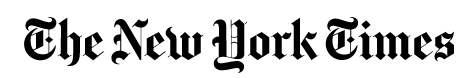 356.02M Onlinehttps://www.nytimes.com/2022/03/04/arts/music/playlist-wet-leg-justin-bieber-bartees-strange.html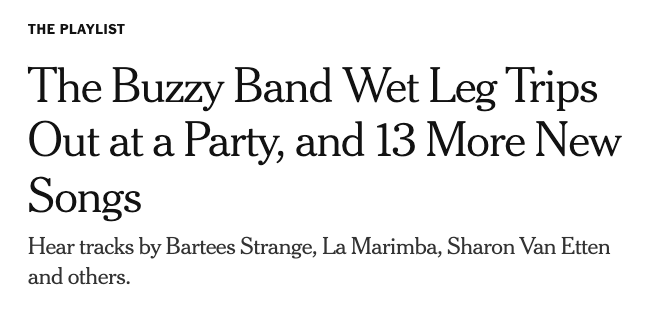 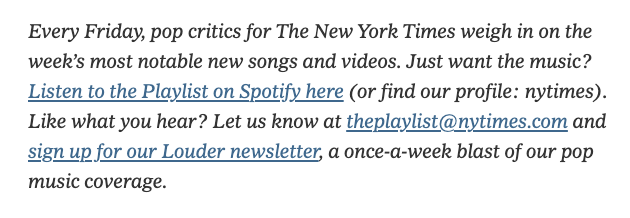 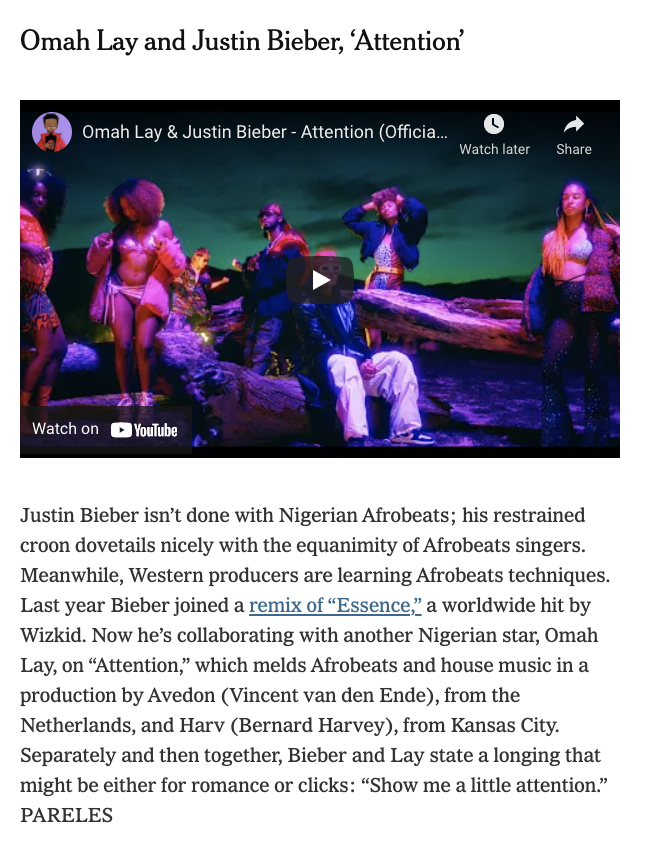 